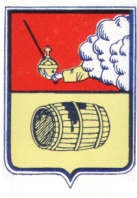 МУНИЦИПАЛЬНОЕ ОБРАЗОВАНИЕ "ВЕЛЬСКОЕ"СОВЕТ ДЕПУТАТОВ МО «ВЕЛЬСКОЕ»IV СОЗЫВА___________________________________________________________165150, Архангельская область, г. Вельск, ул. Советская, д.33, тел. 8(81836)6-44-86(15 очередная сессия)РЕШЕНИЕ От  26 декабря  2017 года     № 118О внесении изменений в Положения о порядке проведения  конкурса по отбору кандидатур на должность главы муниципального образования «Вельское» В соответствии с Федеральным законом от 06 октября 2003 года № 131-ФЗ «Об общих принципах организации местного самоуправления в Российской Федерации», областным законом от 23 сентября 2004 года № 259-внеоч.-ОЗ «О реализации государственных полномочий Архангельской области в сфере правового регулирования организации и осуществления местного самоуправления», Уставом муниципального образования «Вельское», Совет депутатов муниципального образования «Вельское» четвертого созыва РЕШАЕТ:Внести изменения в пункт 2.1. главы II Положения о порядке проведения конкурса по отбору кандидатур на должность главы муниципального образования «Вельское», читать его в следующей редакции: «Совет депутатов муниципального образования «Вельское» (далее – Совет депутатов) на сессии принимает решение о назначении конкурса не ранее чем за 90 календарных дней до дня истечения срока полномочий, предусмотренного Уставом муниципального образования «Вельское», на который был избран глава муниципального образования.      В случае досрочного прекращения полномочий главы муниципального образования Совет депутатов принимает решение о назначении конкурса не позднее 14 календарных дней со дня прекращения полномочий главы муниципального образования».2. Внести изменения в пункт 4.1. главы IV Положения о порядке проведения конкурса по отбору кандидатур на должность главы муниципального образования «Вельское», читать его в следующей редакции: «Кандидат, изъявивший желание участвовать в конкурсе, представляет в конкурсную комиссию следующие документы:1) личное заявление о допуске к участию в конкурсе по форме согласно приложению № 1 к настоящему Положению, а также согласие на обработку персональных данных по форме согласно приложению № 2 к настоящему Положению;2) собственноручно заполненную и подписанную анкету по форме, установленной распоряжением Правительства Российской Федерации от 26 мая 2005 года № 667-р «Об утверждении формы анкеты, представляемой гражданином Российской Федерации, поступающим на государственную гражданскую службу Российской Федерации или на муниципальную службу в Российской Федерации», с приложением фотографии в черно-белом изображении форматом 4 x 6 см;3) копию паспорта;4) копию трудовой книжки, заверенную нотариально или кадровой службой по месту работы (службы), или иные документы, подтверждающие трудовую (служебную) деятельность гражданина;5) копии документов об образовании и о квалификации, заверенные нотариально или кадровой службой по месту работы (службы);6) документы воинского учета – для граждан, пребывающих в запасе, и лиц, подлежащих призыву на военную службу;7) документ (заключение медицинского учреждения) по форме 
№ 001-ГС/у об отсутствии у гражданина заболевания, препятствующего поступлению на государственную гражданскую службу или ее прохождению, утвержденный приказом Министерства здравоохранения и социального развития Российской Федерации от 14 декабря 2009 года № 984 н;8) согласие на прохождение процедуры оформления допуска к сведениям, составляющим государственную тайну, по форме согласно приложению № 3 к настоящему Положению;9) копию свидетельства о постановке физического лица на учет в налоговом органе по месту жительства на территории Российской Федерации;10) справку о наличии (отсутствии) судимости и (или) факта уголовного преследования либо о прекращении уголовного преследования по форме, утвержденной Административным регламентом Министерства внутренних дел Российской Федерации по предоставлению государственной услуги по выдаче справок о наличии (отсутствии) судимости и (или) факта уголовного преследования либо о прекращении уголовного преследования, утвержденном приказом МВД России от 07 ноября 2011 года № 1121».3. Внести изменения в пункт 4.2. главы IV Положения о порядке проведения конкурса по отбору кандидатур на должность главы муниципального образования «Вельское», читать его в следующей редакции: «Кандидат, изъявивший желание участвовать в конкурсе, вправе представить в конкурсную комиссию следующие документы:1) копии документов, подтверждающих повышение или присвоение квалификации по результатам дополнительного профессионального образования, документов о присвоении ученой степени, ученого звания, заверенные нотариально или кадровой службой по месту работы (службы)2)  документы, характеризующие профессиональную подготовку и личные качества кандидата;3) программу кандидата по развитию муниципального образования (далее – программа) в произвольной форме объемом до 15 страниц машинописного текста, содержащую информацию об оценке текущего социально-экономического состояния муниципального образования, описания основных проблем социально-экономического развития муниципального образования и комплекс предлагаемых мер по их решению, сроки, ресурсное обеспечение и механизмы реализации программы;4) иные документы по желанию кандидата».4. Внести изменения в пункт 5.6. главы V Положения о порядке проведения конкурса по отбору кандидатур на должность главы муниципального образования «Вельское», читать его в следующей редакции:  «Конкурс-испытание проводится при условии допуска конкурсной комиссией к участию во втором этапе конкурса не менее двух участников конкурса.Второй этап конкурса включает в себя:1) презентацию участниками конкурса предлагаемой ими программы социально-экономического развития муниципального образования «Вельское» на три года, задач, целей и иных аспектов деятельности администрации муниципального образования «Вельское», если таковая представлена в соответствии с пунктом 4.2. настоящего Положения;2) собеседование членов комиссии с участником конкурса после его выступления с презентацией предлагаемой программы социально-экономического развития муниципального образования «Вельское»;3) обсуждение кандидатов и представленных ими программы, если таковая представлена в соответствии с пунктом 4.2. настоящего Положения;4) подведение итогов первого и второго этапов конкурса и принятие решения о представлении кандидатур - участников конкурса Совету депутатов муниципального образования «Вельское» для избрания на должность главы муниципального образования «Вельское». В случае предоставления программ социально-экономического развития муниципального образования «Вельское» секретарь конкурсной комиссии приглашает кандидатов по одному в алфавитном порядке для их презентаций.  Каждому кандидату на презентацию программы отводится не более 15 минут.После представления кандидатом программы члены конкурсной комиссии проводят собеседование с кандидатом, в рамках которого вправе задавать кандидату вопросы.Члены конкурсной комиссии вправе задавать участнику конкурса вопросы, позволяющие выявить уровень соответствия кандидата и представленной им программы нижеуказанным в настоящем пункте критериям, необходимых для осуществления полномочий главы муниципального образования «Вельское».Общее время на рассмотрение одного кандидата не должно превышать 30 минут.После проведения личного собеседования с кандидатами и рассмотрения предложенных ими программ члены конкурсной комиссии переходят к обсуждению программ и качеств кандидатов на основании проведенного личного собеседования.Присутствие кандидатов при обсуждении конкурсной комиссией их Программ и качеств не допускается.По завершении обсуждения председатель конкурсной комиссии дает членам конкурсной комиссии время для выставления оценок представленных программ.Каждый член конкурсной комиссии выставляет оценку (от 0 до 5 баллов в целых числах) в оценочном листе конкурса (приложение №6 к Положению) по следующим критериям в целом:в пять баллов, если отмечена высокая экономическая эффективность и социальная значимость программы, мероприятия программы актуальны, возможна их практическая реализация, выводы логичны и обоснованны, в программе представлены предложения по развитию муниципального образования, представлен механизм реализации программы и ее ресурсное обеспечение;в четыре балла, если отмечена высокая экономическая эффективность и социальная   значимость   программы,   мероприятия   программы   актуальны, возможна их практическая реализация, представлен механизм реализации программы и ее ресурсное обеспечение, но не представлены предложения по развитию муниципального образования;в три балла, если отмечена недостаточная экономическая эффективность и социальная значимость программы, недостаточно логичны и обоснованны выводы, отдельные мероприятия программы неактуальны;в два балла, если экономическая эффективность и социальная значимость программы минимальна, практическая реализация большинства мероприятий программы затруднительна;в один балл, если отмечена низкая экономическая эффективность и социальная значимость программы, практическая реализация большинства мероприятий программы невозможна;в ноль баллов, если отмечена низкая экономическая эффективность и социальная значимость программы, мероприятия программы неактуальны, практическая реализация мероприятий программы невозможна, выводы нелогичны и необоснованны, либо если программа не предоставлена.Собеседование представляет собой устные ответы кандидатов на вопросы, задаваемые членами конкурсной комиссии. На собеседовании кандидату следует задавать вопросы, касающиеся уточнения полученных из анкеты сведений об его образовании, опыте, полученных навыках и знаниях. Также возможны вопросы личного характера: цели, устремления в жизни, карьерные планы. Целесообразно применение такого эффективного средства, как самопрезентация кандидата.Основной целью собеседования является получение ответа на вопрос, заинтересован ли кандидат в избрании на должность главы муниципального образования и способен ли он выполнять служебные обязанности.Собеседование имеет ряд преимуществ:проверяются не только профессиональные, но и личностные качества кандидата - стрессоустойчивость, гибкость и креативность;дает возможность проверить коммуникативные знания и навыки претендента, в частности, умение отстаивать свое мнение;позволяет выявить мотивацию и ценностные ориентации кандидата;позволяет выявить дополнительную информацию о кандидате, например, готовность к принятию дополнительных нагрузок (командировки, ненормированный рабочий день и т.д.).Результаты собеседования оцениваются членами конкурсной комиссии:в пять баллов, если кандидат четко и логически последовательно изложил свое видение работы главы муниципального образования, в полном объеме, глубоко и правильно раскрыл содержание вопросов, в ходе дискуссии проявил высокую активность, показал высокий уровень профессиональных знаний, аналитические способности, навыки аргументированно отстаивать собственную точку зрения и ведения деловых переговоров, умение обоснованно и самостоятельно принимать решения, готовность следовать взятым на себя обязательствам;в четыре балла, если кандидат четко и последовательно изложил свое видение работы главы муниципального образования, в полном объеме раскрыл содержание вопросов, но допустил неточности и незначительные ошибки, в ходе дискуссии проявил активность, показал достаточный уровень профессиональных знаний, аналитических способностей, навыков отстаивания собственной точки зрения и ведения деловых переговоров, умение самостоятельно принимать решения, готовность следовать взятым на себя обязательствам;в три балла, если кандидат изложил свое видение работы главы муниципального образования, последовательно, но не в полном объеме раскрыл содержание вопросов, допустил неточности и ошибки, в ходе дискуссии проявил низкую активность, показал средний уровень профессиональных знаний, аналитических способностей, навыков отстаивания собственной точки зрения и ведения деловых переговоров;в два балла, если кандидат нечетко изложил свое видение работы главы муниципального образования, не раскрыл содержание вопросов, допустил незначительные неточности и ошибки, в ходе дискуссии не проявил активности, показал низкий уровень профессиональных знаний, аналитических способностей, отсутствие навыков отстаивания собственной точки зрения и ведения деловых переговоров;в один балл, если кандидат нечетко изложил свое видение работы главы муниципального образования, допустил значительные неточности и ошибки, в ходе дискуссии не проявил активности, показал низкий уровень профессиональных знаний, аналитических способностей, отсутствие навыков отстаивания собственной точки зрения и ведения деловых переговоров;в ноль баллов, если кандидат не изложил свое видение работы главы муниципального образования, допустил значительные неточности и ошибки, показал низкий уровень профессиональных знаний, аналитических способностей, проявил неготовность следовать взятым на себя обязательствам.Обобщение оценочных листов и оформление оценочного документа по каждому кандидату (приложение №7 к Положению) осуществляет счетная комиссия.В обобщенном оценочном документе (приложение №7 к Положению) отражается среднее арифметическое сумм баллов всех членов конкурсной комиссии, участвующих в выставлении оценок.После подведения итогов второго этапа конкурса счетная комиссия подсчитывает количество баллов, набранных каждым из кандидатов по итогам двух этапов конкурса, и заполняет итоговую оценочную ведомость (приложение №7 к Положению).Не менее двух и не более трех кандидатов, набравших наибольшее количество баллов по итогам конкурса, считаются допущенными для представления в Совет депутатов муниципального образования «Вельское» для избрания на должность главы муниципального образования «Вельское».В случае, если по итогам конкурса все или второй и последующие кандидаты набрали одинаковое количество баллов, конкурсная комиссия представляет в Совет депутатов муниципального образования Вельское для избрания на должность главы муниципального образования «Вельское» кандидата, набравшего наибольшее количество баллов и всех кандидатов, получивших одинаковое количество баллов.Если в конкурсе - испытании участвовало 2 кандидата, конкурсная комиссия представляет в Совет депутатов муниципального образования «Вельское» кандидатуры этих кандидатов.В целях соблюдения конституционных прав граждан, обеспечения объективности проведения конкурса-испытания в оценке конкурсантов и представленных ими программ, возможности ее проверки комиссией ведется видео- или аудиозапись с последующим перенесением на жесткий диск или флэш-носитель всего хода конкурса - испытания (тестирование, презентация).После проведения конкурса диск или флэш-носитель опечатывается, конверт подписывается двумя членами конкурсной комиссии и прилагается к итоговому протоколу заседания. Участник конкурса вправе вести видео- или аудиозаписи своего конкурса-испытания».  Настоящее решение вступает в силу со дня официального опубликования.Председатель Совета депутатов МО «Вельское»                                         В.И. ГорбуновГлава муниципального образования «Вельское»                                           И.А. Рогозин